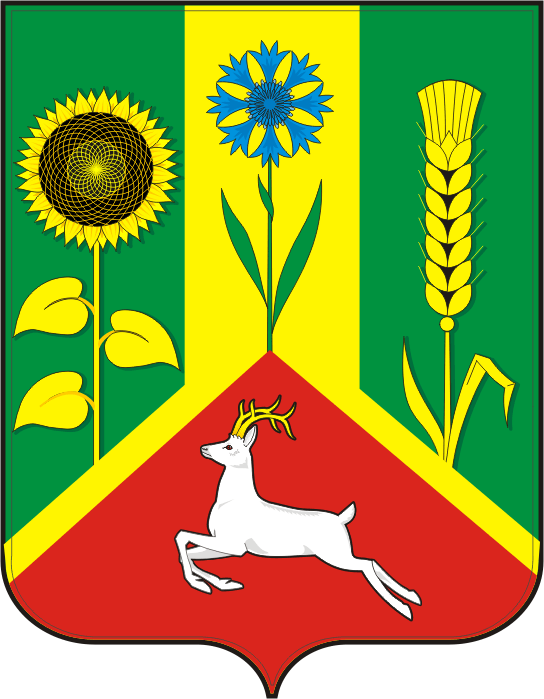 АДМИНИСТРАЦИЯ ВАСИЛЬЕВСКОГО СЕЛЬСОВЕТАСАРАКТАШСКОГО РАЙОНА ОРЕНБУРГСКОЙ ОБЛАСТИП О С Т А Н О В Л Е Н И Е____________________________________________________________________14.06.2018                                с. Васильевка                                            № 34 –пО проведении публичного слушания           В соответствии со статьей 4.1 Федерального закона от 29.12.2004 г. № 191-ФЗ «О введении в действие Градостроительного кодекса Российской Федерации»,  статьей 39   Градостроительного кодекса Российской Федерации, ст.28 Федерального закона Российской Федерации от 06.10.2003г. №131-ФЗ «Об общих принципах организации местного самоуправления в Российской Федерации», Устава муниципального образования Васильевский Саракташского района Оренбургской области, Положением о публичных слушаниях, утвержденным решением Совета депутатов МО Васильевский сельсовет           1. Провести 23 июля  2018 года в  18 часов 00 минут в  ДК  с. Васильевка  публичное слушание по обсуждению вопроса:изменения вида разрешенного использования земельного участка  с:  - кадастровым номером 56:26:0301001:825, площадью 500 кв.м., расположенного по адресу: Оренбургская область, Саракташский район,  с. Васильевка, ул. Центральная, 27 апредоставленных для ведения личного подсобного хозяйства на разрешенное использование: для размещения объектов капитального строительства, предназначенных для продажи товаров - магазины  (код 4.4); 2. Возложить  подготовку и проведение слушания на специалиста 1 категории  администрации сельсовета  Мухину Ольгу Владимировну3. Настоящее постановление вступает в силу с момента его подписания, подлежит опубликованию на официальном сайте администрации  Васильевского сельсовета в сети Интернет.И. о главы сельсовета                                                               Л.П. Адушкина